					Urząd Gminy Mokrsko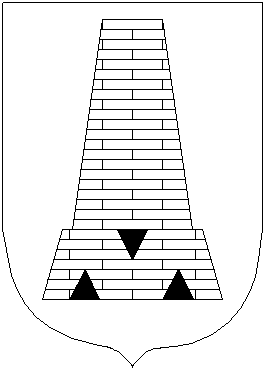 98-345 MokrskoTel. 0-43  84118-18        0-43 88632- 88Fax  0-43 88632-77Znak: ZFIiS.271.3.3.2013.KP                             Mokrsko, dnia 08.05.2013r.Dotyczy:	przetargu nieograniczonego na wykonanie zadania: „Odbiór 
i zagospodarowanie stałych odpadów komunalnych z terenu gminy Mokrsko”.MODYFIKACJA TREŚCISPECYFIKACJI ISTOTNYCH WARUNKÓW ZAMÓWIENIAZgodnie z art. 38 ust. 4   ustawy z dnia 29 stycznia 2004 r. Prawo zamówień publicznych (tekst jednolity Dz. U. z 2010 r. Nr 113, poz. 759 z późn. zm.) zamawiający modyfikuje treść specyfikacji istotnych warunków zamówienia:W SIWZ – w Rozdziale 3. Przedmiot zamówienia.Pkt. 3.7.1.BYŁO3.7.1. Na czas realizacji zamówienia Wykonawca zobowiązany będzie do zapewnienia posiadaczom nieruchomości zamieszkałych pojemników na odpady przystosowanych do opróżniania mechanicznego  o pojemnościach i właściwościach określonych w:- uchwale Rady Gminy Mokrsko w sprawie szczegółowego sposobu i zakresu świadczenia usług w zakresie odbierania odpadów komunalnych od właścicieli nieruchomości 
i zagospodarowania tych odpadów – załącznik nr 8 do SIWZ.- oraz  uchwale Rady Gminy Mokrsko w sprawie regulaminu utrzymania czystości 
i porządku na terenie Gminy Mokrsko – załącznik nr 9 do SIWZ.Przekazywane pojemniki powinny być nowe lub używane, czyste i estetyczne. Wykonawca poddaje pojemniki czyszczeniu i myciu, nie rzadziej niż raz na 3 miesiące oraz naprawie i konserwacji. POWINNO BYĆ3.7.1. Na czas realizacji zamówienia Wykonawca zobowiązany będzie do zapewnienia posiadaczom nieruchomości zamieszkałych pojemników na odpady przystosowanych do opróżniania mechanicznego  o pojemnościach i właściwościach określonych w:- uchwale Rady Gminy Mokrsko w sprawie szczegółowego sposobu i zakresu świadczenia usług w zakresie odbierania odpadów komunalnych od właścicieli nieruchomości 
i zagospodarowania tych odpadów – załącznik nr 8 do SIWZ.- oraz  uchwale Rady Gminy Mokrsko w sprawie regulaminu utrzymania czystości 
i porządku na terenie Gminy Mokrsko – załącznik nr 9 do SIWZ.Przekazywane pojemniki powinny być nowe lub używane, czyste i estetyczne.Wykreślono zdanie „Wykonawca poddaje pojemniki czyszczeniu i myciu, nie rzadziej niż raz na 3 miesiące oraz naprawie i konserwacji.”Pkt. 3.10.5.BYŁOJako załączniki do faktury miesięcznej wykonawca załączy karty przekazania odpadów uwzględniające datę, kod, rodzaj, wagę przekazanych odpadów komunalnych do RIPOK. Karty przekazania odpadów, o których mowa w zdaniu poprzednim muszą jednoznacznie stwierdzać, że odpady pochodzą z terenu gminy Mokrsko.POWINNO BYĆJako załączniki do faktury wykonawca załączy karty przekazania odpadów uwzględniające datę, kod, rodzaj, wagę przekazanych odpadów komunalnych do RIPOK. Karty przekazania odpadów, o których mowa w zdaniu poprzednim muszą jednoznacznie stwierdzać, że odpady pochodzą z terenu gminy Mokrsko.Wykreślono słowo „miesięcznej”W SIWZ – w Rozdziale 11. Miejsce i termin składania i otwarcia ofert.Pkt. 11.1.BYŁO11.1. Oferty należy składać (od poniedziałku do piątku) w godzinach 800 – 1500 w siedzibie Zamawiającego – sekretariat Urzędu Gminy w Mokrsku (pokój nr 7) w terminie najpóźniej do dnia 10.05.2013r. do godz.1200.POWINNO BYĆ11.1. Oferty należy składać (od poniedziałku do piątku) w godzinach 800 – 1500 w siedzibie Zamawiającego – sekretariat Urzędu Gminy w Mokrsku (pokój nr 7) w terminie najpóźniej do dnia 14.05.2013r. do godz.1200.Pkt. 11.7.BYŁO11.7. Otwarcie złożonych ofert nastąpi w dniu 10.05.2013r. o godz. 1215 w siedzibie Urzędu Gminy Mokrsko, Mokrsko 231, pokój nr 10 (sala konferencyjna).POWINNO BYĆ11.7. Otwarcie złożonych ofert nastąpi w dniu 14.05.2013r. o godz. 1215 w siedzibie Urzędu Gminy Mokrsko, Mokrsko 231, pokój nr 10 (sala konferencyjna).W  SIWZ – w Rozdziale 15. Wymagania dotyczące zabezpieczenia należytego wykonania umowy .Pkt. 15.3.-15.5.BYŁOW przypadku wniesienia zabezpieczenia w formie niepieniężnej Zamawiający prosi aby zostały złożone odrębne dokumenty w formie oryginału, wystawione odpowiednio  na 30 i 70 % kwoty zabezpieczenia.Zamawiający zwróci 70 % kwoty zabezpieczenia w terminie 30 dni od dnia wykonania zamówienia i uznania przez zamawiającego za należycie wykonane.Pozostała kwota stanowiąca zabezpieczenie roszczeń z tytułu rękojmi za wady zostanie zwrócona nie później niż w 15 dniu po upływie okresu rękojmi.POWINNO BYĆZamawiający zwraca całość zabezpieczenia w terminie 30 dni od daty zakończenia umowy i uznania przez Zamawiającego za wykonane należycie.Wykreślono pkt. 15.4. i 15.5.Pozostała treść specyfikacji istotnych warunków zamówienia pozostaje bez zmian. Z poważaniem Wójt Gminy Mokrsko								  (-) Tomasz Kącki